Perfil profissional Marcelo da silva nascimento 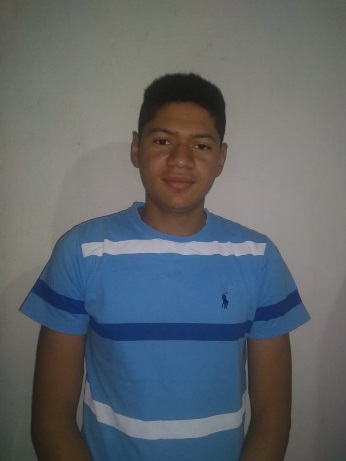 Data de nascimento- 05/07/2001                                                           Estado civil - solteiro                                                                           Idade – 17 anosNaturalidade- Teresina-Piauí	EndereçoRua magnésio Nº 7145 – irmã Dulce – Zona Sul - TeresinaTelefone(086) 994149628 E-mailMarcelomallik22@gmail.com                                                                 OBJETIVOBusco uma vaga no mercado de trabalho onde posso colocar minhas habilidades em prática e colaborar com equipes de trabalho, tendo o crescimento, organização e desenvolvimento pessoal e profissionais como focos principais.FORMAÇÃO ACADÊMICACurso: Técnico em farmácia integrado ao médio Instituição: CEEPS-MONSENHOR JOSÉ LUIS B.CORTEZ (PREMEM SUL) Ano: 1º ano do ensino médio Experiência no mercado de trabalhoComercial M.I variedades Trabalhava como vendedor internoTempo de experiência 2016 e 2017 